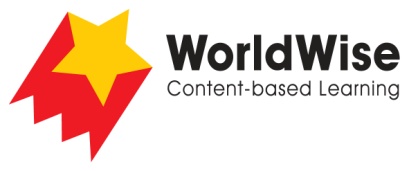 Levels Q–S – Investigations							It’s All About EnergyPart 3 – Record and analyse data

Find ways of recording your information that will allow you to see any patterns 
in the data.

Change to suit your information!



Once completed, make sure you save this file.Electricity useCountry 1 Country 2 Country 3Country 4 Percentage of fossil fuelsPercentage of renewablesHydroelectricityWind powerSolar powerOther renewable